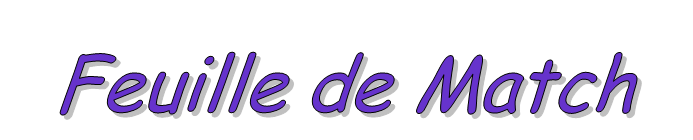 Composition des EquipesEn cas d’incident joindre un rapportORDRE des RENCONTRES & FEUILLE de RESULTATSValeur des parties: Tête à Tête = 2 pts / Doublette = 3 pts / Triplette = 5 ptsValeur des parties: Tête à Tête = 2 pts / Doublette = 3 pts / Triplette = 5 ptsValeur des parties: Tête à Tête = 2 pts / Doublette = 3 pts / Triplette = 5 ptsValeur des parties: Tête à Tête = 2 pts / Doublette = 3 pts / Triplette = 5 ptsValeur des parties: Tête à Tête = 2 pts / Doublette = 3 pts / Triplette = 5 ptsValeur des parties: Tête à Tête = 2 pts / Doublette = 3 pts / Triplette = 5 ptsValeur des parties: Tête à Tête = 2 pts / Doublette = 3 pts / Triplette = 5 ptsValeur des parties: Tête à Tête = 2 pts / Doublette = 3 pts / Triplette = 5 ptsValeur des parties: Tête à Tête = 2 pts / Doublette = 3 pts / Triplette = 5 ptsValeur des parties: Tête à Tête = 2 pts / Doublette = 3 pts / Triplette = 5 ptsValeur des parties: Tête à Tête = 2 pts / Doublette = 3 pts / Triplette = 5 ptsValeur des parties: Tête à Tête = 2 pts / Doublette = 3 pts / Triplette = 5 ptsValeur des parties: Tête à Tête = 2 pts / Doublette = 3 pts / Triplette = 5 ptsRESERVE   A   L’ARBITREComité – CT :Comité – CT :CD68 - ALSACECD68 - ALSACECD68 - ALSACECD68 - ALSACECD68 - ALSACECD68 - ALSACEDivision / Groupe :RESERVE   A   L’ARBITRERESERVE   A   L’ARBITREDate :   /         /      /         /   Lieu :Lieu :RESERVE   A   L’ARBITRERESERVE   A   L’ARBITREEquipe AEquipe AEquipe AEquipe AEquipe AEquipe BEquipe BEquipe BEquipe BRESERVE   A   L’ARBITRECapitaine Equipe AN° Licence :Capitaine Equipe BN° Licence :Nom :Nom :Nom :Nom :Prénom :Prénom :Prénom :Prénom :                       Equipe A                       Equipe A                      Case n°1 grisée : Féminine                      Case n°1 grisée : Féminine                      Case n°1 grisée : Féminine                      Case n°1 grisée : Féminine                      Case n°1 grisée : Féminine             Equipe B             Equipe BNom - PrénomNom - PrénomN° LicenceNom - PrénomNom - PrénomN° Licence1122334455667788Equipe AEquipe AEquipe AEquipe AEquipe AEquipe AcontrecontreEquipe BEquipe BEquipe BEquipe BEquipe BEquipe BTETE à TETENom - PrénomNom - PrénomNom - PrénomScorePtsNom - PrénomNom - PrénomNom - PrénomScorePtsTETE à TETE1contrecontre1TETE à TETE2contrecontre2TETE à TETE3contrecontre3TETE à TETE4contrecontre4TETE à TETE5contrecontre5TETE à TETE6contrecontre6TETE à TETES/TOTAL PTS S/TOTAL PTS S/TOTAL PTS S/TOTAL PTS S/TOTAL PTS S/TOTAL PTS S/TOTAL PTS S/TOTAL PTS S/TOTAL PTS S/TOTAL PTS DOUBLETTESNom - PrénomNom - PrénomNom - PrénomScorePtsNom - PrénomNom - PrénomNom - PrénomScorePtsDOUBLETTES1contrecontre1DOUBLETTES2contrecontre2DOUBLETTES1contrecontre1DOUBLETTES2contrecontre2DOUBLETTES1contrecontre1DOUBLETTES2contrecontre2DOUBLETTESJoueur remplacé n°1 :Joueur remplacé n°1 :Joueur remplacé n°1 :Joueur remplacé n°1 :Joueur remplacé n°1 :Joueur remplacé n°1 :Joueur remplacé n°1 :Joueur remplacé n°1 :Joueur remplacé n°1 :Joueur remplacé n°1 :Joueur remplacé n°1 :Joueur remplacé n°1 :DOUBLETTESJoueur remplaçant n°1 :Joueur remplaçant n°1 :Joueur remplaçant n°1 :Joueur remplaçant n°1 :Joueur remplaçant n°1 :Joueur remplaçant n°1 :Joueur remplaçant n°1 :Joueur remplaçant n°1 :Joueur remplaçant n°1 :Joueur remplaçant n°1 :Joueur remplaçant n°1 :Joueur remplaçant n°1 :DOUBLETTESJoueur remplacé n°2 :Joueur remplacé n°2 :Joueur remplacé n°2 :Joueur remplacé n°2 :Joueur remplacé n°2 :Joueur remplacé n°2 :Joueur remplacé n°2 :Joueur remplacé n°2 :Joueur remplacé n°2 :Joueur remplacé n°2 :Joueur remplacé n°2 :Joueur remplacé n°2 :DOUBLETTESJoueur remplaçant n°2 :Joueur remplaçant n°2 :Joueur remplaçant n°2 :Joueur remplaçant n°2 :Joueur remplaçant n°2 :Joueur remplaçant n°2 :Joueur remplaçant n°2 :Joueur remplaçant n°2 :Joueur remplaçant n°2 :Joueur remplaçant n°2 :Joueur remplaçant n°2 :Joueur remplaçant n°2 :DOUBLETTESS/TOTAL PTS S/TOTAL PTS S/TOTAL PTS S/TOTAL PTS S/TOTAL PTS S/TOTAL PTS S/TOTAL PTS S/TOTAL PTS S/TOTAL PTS S/TOTAL PTS TRIPLETTESNom - PrénomNom - PrénomNom - PrénomScorePtsNom - PrénomNom - PrénomNom - PrénomScorePtsTRIPLETTES1contrecontre1TRIPLETTES2contrecontre2TRIPLETTES3contrecontre3TRIPLETTES1contrecontre1TRIPLETTES2contrecontre2TRIPLETTES3contrecontre3TRIPLETTESJoueur remplacé n°1 :Joueur remplacé n°1 :Joueur remplacé n°1 :Joueur remplacé n°1 :Joueur remplacé n°1 :Joueur remplacé n°1 :Joueur remplacé n°1 :Joueur remplacé n°1 :Joueur remplacé n°1 :Joueur remplacé n°1 :Joueur remplacé n°1 :Joueur remplacé n°1 :TRIPLETTESJoueur remplaçant n°1 :Joueur remplaçant n°1 :Joueur remplaçant n°1 :Joueur remplaçant n°1 :Joueur remplaçant n°1 :Joueur remplaçant n°1 :Joueur remplaçant n°1 :Joueur remplaçant n°1 :Joueur remplaçant n°1 :Joueur remplaçant n°1 :Joueur remplaçant n°1 :Joueur remplaçant n°1 :TRIPLETTESJoueur remplacé n°2 :Joueur remplacé n°2 :Joueur remplacé n°2 :Joueur remplacé n°2 :Joueur remplacé n°2 :Joueur remplacé n°2 :Joueur remplacé n°2 :Joueur remplacé n°2 :Joueur remplacé n°2 :Joueur remplacé n°2 :Joueur remplacé n°2 :Joueur remplacé n°2 :TRIPLETTESJoueur remplaçant n°2 :Joueur remplaçant n°2 :Joueur remplaçant n°2 :Joueur remplaçant n°2 :Joueur remplaçant n°2 :Joueur remplaçant n°2 :Joueur remplaçant n°2 :Joueur remplaçant n°2 :Joueur remplaçant n°2 :Joueur remplaçant n°2 :Joueur remplaçant n°2 :Joueur remplaçant n°2 :TRIPLETTESS/TOTAL PTS S/TOTAL PTS S/TOTAL PTS S/TOTAL PTS S/TOTAL PTS S/TOTAL PTS S/TOTAL PTS S/TOTAL PTS S/TOTAL PTS S/TOTAL PTS Total Général Equipe A - PTS Total Général Equipe A - PTS Total Général Equipe A - PTS Total Général Equipe A - PTS Total Général Equipe A - PTS Total Général Equipe B - PTS Total Général Equipe B - PTS Total Général Equipe B - PTS Total Général Equipe B - PTS Total Général Equipe B - PTS Résultat rencontre :Résultat rencontre :Résultat rencontre :□ Victoire équipe A□ Victoire équipe A□ Victoire équipe A□ Victoire équipe A□ Victoire équipe B□ Victoire équipe B□ Victoire équipe BSignature Capitaine Equipe ASignature Capitaine Equipe ASignature Capitaine Equipe ANom – Prénom & Signature de l’ArbitreNom – Prénom & Signature de l’ArbitreNom – Prénom & Signature de l’ArbitreNom – Prénom & Signature de l’ArbitreNom – Prénom & Signature de l’ArbitreNom – Prénom & Signature de l’ArbitreNom – Prénom & Signature de l’ArbitreNom – Prénom & Signature de l’ArbitreSignature Capitaine Equipe BSignature Capitaine Equipe BSignature Capitaine Equipe BSignature Capitaine Equipe B